Excel. Вывод в ячейки текста примечаний текущего листаУ меня в отделе есть сотрудница, которая любит создавать в ячейках уйму примечаний по поводу и без… На ознакомление с ними уходит масса времени. И вот недавно я встретил макрос, позволяющий до некоторой степени решить проблему. Код VBA встретился мне в книге Гладкий А.А., Чиртик А.А. «Excel 2007. Трюки и эффекты»: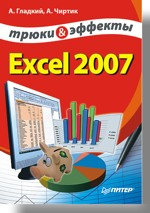 Если вы новичок в использовании кода VBA, посмотрите здесь, как запустить редактор кода VBA.А вот и сам код:Sub ShowComments()    Dim cell As Range    Dim rgCells As Range    ' Получение всех ячеек с примечаниями    Set rgCells = Selection.SpecialCells(xlComments)    If rgCells Is Nothing Then        ' Примечаний нет        Exit Sub    End If    ' Проходим по всем ячейкам диапазона    For Each cell In rgCells        ' Вывод примечаний в соседнюю ячейку        cell.Next.Value = cell.Comment.Text    NextEnd SubК сожалению, представленный код использует ячейки, расположенные справа от  ячеек с примечаниями для вывода в них текста. Если в этих ячейках уже есть какое-то содержимое, оно будет затерто.Если рабочий лист защищен, макрос также работать не будет.